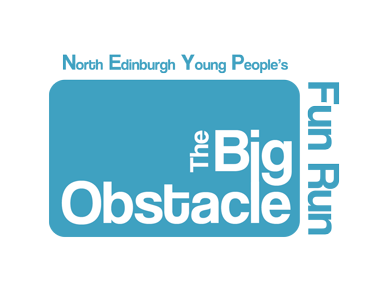 What? 
4k charity fun run with obtacles throughout.When?
Sunday 2nd July 2017Where?
Inverleith Park.
Meet at Royal Botantics entrance 
Street name: Arbroetum Place Why?
We want to:Encourage young people to get active
Raise the profile of local youth organisationsGive local organisations the chance to fundraiseBring the community togetherHow?
Speak to a youth worker in your organisation.
Sign up by Friday 23rd june 2017 Centre closes by 7pm if you need to contact someone on this date Cost to enter: Individual £5, team of 5 £20You will get a medal for taking part, a certificate and a healthy snack at the end of the race.Both teams and individuals are encouraged to raise sponsors for their chosen agency/charity.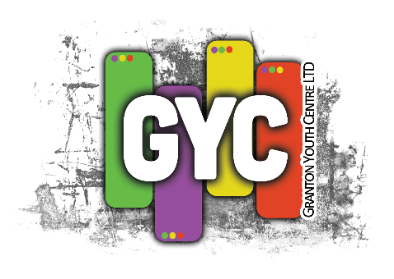                                                                If you are interested and want more information contact
                                                                                     thebigobstacle@grantonyouth.com                                                                                                           Granton Youth Centre
3-11 West Granton Road
Edinburgh. EH5 1HG.
Tel: 0131 467 5854
www.grantonyouth.com
INDIVIDUAL REGISTRATION FORMAll participants in The Big Obstacle 4k Charity Fun Run are required to complete and submit the following form. Granton Youth Centre cannot take responsibility for the supply of any wrong information within this process. If you require any further information regarding this event please contact 
thebigobstacle@grantonyouth.com and allow 2 working days to respondIndividuals are charged at £5 per entry     Signature: ________________________               Date: _________________Please note: this event is covered by Public Liability Insurance and not Personal. Personal Liability Insurance if required must be arranged by the individual

Granton Youth Centre Ltd
Company Number: 340606  -  Scottish Charity Number: SCO31622.Granton Youth Centre
3-11 West Granton Road
Edinburgh. EH5 1HG.
Tel: 0131 467 5854
www.grantonyouth.com
ORGANISATION REGISTRATION FORMAll organisations participating in The Big Obstacle 4k Charity Fun Run are required to complete and submit the following form, ensuring that organisation team insurance and planning information is in place and being adhered to. Granton Youth Centre cannot take responsibility for the supply of any wrong information within this process. If you require any further information regarding this event please contact thebigobstacle@grantonyouth.com and allow 2 working days for a responsePlease note: organisations can put more than one team of adults and/or young people into the event.The Big Obstacle 4k Charity Fun Run is being run to support local community groups to raise funds and awareness locally of the work, programme and services being delivered. Please tick the following boxes ensuring that you have your own public liability insurance for the participants in place Yes we have our own Public Liability Insurance in place (please tick)
 Yes we have signed consent forms for each participant (please give a copy to us before the day)
Granton Youth Centre Ltd
Company Number: 340606  -  Scottish Charity Number: SCO31622.Name Address – including postcodeEmail + Contact NumberEmergency Contact – name and phone numberMedical Conditions Race – e.g. allergies / asthma11-17 Run   18+ RunOrganisation NameLead ContactMedical Conditions Within the Team – e.g. allergies / asthmaAddressEmail + Telephone NumberTeams for Event – complete below to indicate the details of who will take part in your team, young people or adults. Teams can be up to 5 people and individuals can be sponsored to participate. The cost of entry is £5.00 per person or £20 for a team of 5.Teams for Event – complete below to indicate the details of who will take part in your team, young people or adults. Teams can be up to 5 people and individuals can be sponsored to participate. The cost of entry is £5.00 per person or £20 for a team of 5.Team – please list up to 5 young people, between S1 and 17 years.
1.
2.
3.
4.
5. Adult Team – please list up to 5 adults, aged 18 and above.
1.
2.
3.
4.
5.